Chiến lược LGBTIQA+
‘Cơ thể của chúng tôi, giới của chúng tôi và mối quan hệ của chúng tôi’Phiên bản 1.0 –  06/2020
Vietnamese | Tiếng Việt

ndis.gov.au
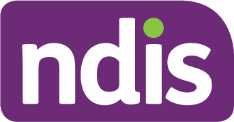 June 2020 | NDIA’s LGBTIQA+ Strategy Nội dungChiến lược LGBTIQA+ của Cơ quan Bảo hiểm Khuyết tật Quốc gia 1.	Giới thiệu	32.	Ý kiến chúng tôi nhận được	42.1	Cơ thể của chúng tôi	42.2	Giới của chúng tôi	42.3	Mối quan hệ của chúng tôi	42.4	Sự giao thoa	43.	Đến nay chúng tôi đã làm được gì	54.	Dự định của chúng tôi	64.1	Cải thiện văn hóa và thái độ của tổ chức chúng tôi	74.2	Cải thiện phương pháp tiếp cận của chúng tôi về hòa nhập	74.3	Cải thiện đại diện và tham gia	74.4	Tăng cường thu thập và đánh giá dữ liệu	75.	Chi tiết các Hành động Ưu tiên	86.	Đánh giá tác động	107.	Lời cảm ơn	128.	Phụ lục - Thuật ngữ	13NDIA công nhận những Người Giám hộ Truyền thống của Quốc gia trên khắp nước Úc và mối gắn bó liên tục của họ với đất liền, biển và cộng đồng. Chúng tôi bày tỏ lòng tôn kính tới họ và văn hóa của họ cũng như tới các Trưởng lão đã qua đời, ở hiện tại và tương lai. Giới thiệuCơ quan Bảo hiểm Khuyết tật Quốc gia (gọi tắt là Cơ quan hay NDIA) cam kết đảm bảo người khuyết tật là đồng tính nữ, đồng tính nam, song tính, chuyển giới, liên giới tính, queer và chưa xác định, và vô tính (xem Phụ lục 1 – Thuật ngữ để xem định nghĩa đầy đủ) có cơ hội hưởng lợi một cách công bằng và bình đẳng từ Chương trình Bảo hiểm Khuyết tật Quốc gia (NDIS) hàng đầu trên thế giới. NDIA đã mời các tổ chức vận động và người tham gia chủ chốt tham dự một loạt các hội thảo bàn về việc tiếp cận, và trải nghiệm về NDIS cho người khuyết tật đến từ các cộng đồng LGBTIQA+. Dựa vào các thông tin đóng góp, và phản hồi từ cuộc khảo sát người tham gia, Cơ quan đã xây dựng Chiến lược LGBTIQA+ (gọi tắt là Chiến lược), nhằm giải quyết các thách thức và tăng cường các cơ hội để người LGBTIQA+ đạt được các kết quả tốt nhất từ kế hoạch NDIS của họ. Chiến lược nhắm tới đảm bảo an toàn văn hóa cho tất cả người tham gia và tạo một môi trường an toàn về mặt tinh thần, xã hội, tâm lý và thể chất. An toàn văn hóa là cùng chia sẻ sự tôn trọng, ý nghĩa, kiến thức và trải nghiệm học tập cùng nhau.   Chiến lược tập trung vào việc đảm bảo NDIS được cung cấp theo cách tôn trọng và coi trọng nhu cầu và thế mạnh trong giao lưu, văn hóa, ngôn ngữ và cơ thể, giới, bản năng giới tính và mối quan hệ của các cá nhân LGBTIQA+, để bảo toàn sự tham gia trọn vẹn của họ đối với NDIS. Điều này phù hợp với các công tác hiện tại của các Bộ của Chính phủ Khối Thịnh Vượng chung và Bang. Nền tảng của chiến lược này là các nguyên tắc chung liên quan đến sự bao hàm tất cả mọi người và quyền cá nhân, tức là mỗi người tham gia có quyền được: Đối xử với phẩm giá và tôn trọng;Thừa nhận, không phán xét hay lo sợ về các hành vi thiếu tôn trọng;Thấu hiểu về quyền tự chủ đối với cơ thể của chính họ và cách thức miêu tả cơ thể cùa họ;Tôn trọng đối với các lựa chọn, nhu cầu và mối quan hệ của mình và không bị hỏi các câu nhạy cảm.NDIA đã xác định được bốn Mục tiêu Chiến lược và 11 Hành động Ưu tiên để thúc đẩy triển khai Chiến lược. Ý kiến chúng tôi nhận đượcMột đề tài bàn luận nhất quán mà chúng tôi nghe được xuyên suốt các buổi hội thảo và lần tiếp cận với các bên liên quan và người tham gia LGBTIQA+ đó là: "Đừng nói chuyện với chúng tôi như thể chúng tôi chỉ là một từ viết tắt. Hãy nói về cơ thể của chúng tôi, giới của chúng tôi và mối quan hệ của chúng tôi."Điều này phản ánh tầm quan trọng của cách tiếp cận cảm thông và thấu hiểu khi tìm cách cải thiện các trải nghiệm của người tham gia là LGBTIQA+, và tạo tiền đề để NDIA xây dựng chiến lược này.Cơ thể của chúng tôi"Chúng tôi chính là người quyết định cách đối xử với cơ thể của chúng tôi và cách miêu tả chúng như thế nào."NDIA sẽ tôn trọng những từ ngữ mọi người sử dụng để nói về cơ thể, xu hướng tình dục, đặc điểm giới tính và bản dạng giới của bản thân. Giới của chúng tôi"Không phải tất cả những người tự nhận là 'Queer' đều có liên quan tới cộng đồng LGBTIQA+. Tôi không tuân theo bản dạng giới nhị phân nào như 'anh ấy' hay 'cô ấy'—hãy hỏi tôi xem tôi muốn được gọi bằng gì.”Cơ quan NDIA công nhận rằng mọi người hiểu, miêu tả và thể hiện giới bằng nhiều cách khác nhau và điều này gắn kết sâu sắc tới sức khỏe, an sinh, tự thể hiện và tự quyết. NDIA thừa nhận rằng đặc điểm giới tính sinh học của một người không định nghĩa bản dạng giới của họ. Mối quan hệ của chúng tôi"Có thể treo ảnh của tôi và người yêu cũ trên tường mà không sợ bị nhân viên đánh giá tiêu cực khi ghé thăm. Thật là nhẹ nhõm khi không phải tự sàng lọc thông tin với nhân viên của mình."NDIA cam kết thừa nhận các mối quan hệ của những người tham gia NDIS một cách phi định kiến hay phán xét, đồng thời công nhận rằng quan hệ tình cảm là một phần quan trọng của cộng đồng LGBTIQA+ phong phú đa dạng.  Sự giao thoaSự giao thoa đặc tả cách thức mà các phần của bản dạng hay hoàn cảnh cá nhân của một người –  như tuổi tác, sắc tộc, văn hóa, khuyết tật, giới, địa điểm hay tôn giáo – giao thoa và gộp lại để nhào nặn lên trải nghiệm cuộc sống của từng cá nhân, trong đó có cả phân biệt đối xử. NDIA thừa nhận những thách thức đặc biệt mà người khuyết tật LGBTIQA+ có nguồn gốc Thổ dân và Đảo Torres Strait và Đa dạng về Văn hóa và Ngôn ngữ phải đối mặt, và công nhận nhu cầu đảm bảo hỗ trợ và an toàn mang tính nhạy cảm về văn hóa.Đến nay chúng tôi đã làm được gìMột loạt hành động được triển khai để thúc đẩy trải nghiệm của người tham gia LGBTIQA+ và đã đem đến các tác động đáng kể. Chiến lược của chúng tôi sẽ tiếp tục xây dựng trên nền tảng này để đảm bảo kết quả tốt nhất cho người tham gia và các cộng đồng LGBTIQA+.Bảng 1Dự định của chúng tôi Để đảm bảo Cơ quan phục vụ người tham gia LGBTIQA+, gia đình và cộng đồng của họ một cách có phẩm giá, Chiến lược bao gồm bốn mục tiêu chiến lược:Cải thiện văn hóa và thái độ của tổ chức chúng tôi thông qua nguồn nhân lực có năng lực cao và thực hành tốt hơn của tất cả các nhân viên, đối tác và nhà cung cấp NDIA.  Cải thiện phương pháp tiếp cận của chúng tôi về hòa nhập thông qua làm việc chặt chẽ với người tham gia là LGBTIQA+, tổ chức vận động, cộng đồng và ngành liên quan đến khuyết tật rộng lớn hơn và tất cả các chính phủ để đáp ứng tốt hơn đối với nhu cầu của người khuyết tật LGBTIQA+. Cải thiện đại diện và tham gia của người tham gia LGBTIQA+ thông qua thông tin đáp ứng nhu cầu riêng và phù hợp về văn hóa, thúc đẩy hỗ trợ toàn diện và cung cấp các cơ hội an toàn về mặt văn hóa để đưa ra phản hồi.Tăng cường thu thập và đánh giá dữ liệu để hiểu rõ hơn tính đa dạng và trải nghiệm của người tham gia khi tiếp cận Chương trình và đánh giá tác động của các hành động chúng tôi thực hiện để điều hướng cải thiện qua thời gian.Cải thiện văn hóa và thái độ của tổ chức chúng tôiThông qua nguồn nhân lực có năng lực cao và thực hành tốt hơn của tất cả các nhân viên, đối tác và nhà cung cấp NDIA. Người khuyết tật LGBTIQA+ đã cho chúng tôi biết về thái độ và hành vi phi bao hàm của những cá nhân và tổ chức liên quan tới NDIS. NDIA bày tỏ rõ ràng về việc không chấp nhận những định kiến vô ý hay cố ý và hiểu rằng những trải nghiệm tiêu cực tác động đến việc một người tham gia NDIS hay không cũng như trải nghiệm của họ với Chương trình.NDIA cũng được biết rằng người khuyết tật LGBTIQA+ mong muốn được có thêm lựa chọn về cách thức tiết lộ thông tin cá nhân; cảm thấy rằng các dịch vụ và nhà cung cấp thường hỏi quá nhiều các câu hỏi không liên quan và nhạy cảm; và bức bối khi phải 'giáo dục' mọi người về tính đa dạng của cách bày tỏ về mối quan hệ tình cảm, đặt điểm giới tính, bản dạng tính dục và giới. Cải thiện phương pháp tiếp cận của chúng tôi về hòa nhập Thông qua làm việc chặt chẽ với người tham gia là LGBTIQA+, tổ chức vận động, cộng đồng và ngành liên quan đến khuyết tật rộng lớn hơn và tất cả các chính phủ để đáp ứng tốt hơn đối với nhu cầu của người khuyết tật LGBTIQA+.Người khuyết tật LGBTIQA+ đã chia sẻ với chúng tôi về những trải nghiệm khác nhau trong sự hiểu biết cũng như tham gia với NDIS và các tổ chức chính đã bày tỏ mong muốn và nguyện vọng làm việc chặt chẽ hơn với NDIA để đáp ứng nhu cầu của bên liên quan.Cải thiện đại diện và tham giaThông qua thông tin đáp ứng nhu cầu riêng và phù hợp về văn hóa, thúc đẩy hỗ trợ toàn diện và cung cấp các cơ hội an toàn về mặt văn hóa để đưa ra phản hồiChúng tôi hiểu rằng NDIA cần cung cấp thông tin và hỗ trợ đáp ứng và tôn trọng sự đa dạng của người tham gia và các cộng đồng LGBTIQA+. Tăng cường thu thập và đánh giá dữ liệuĐể hiểu rõ hơn tính đa dạng và trải nghiệm của người tham gia khi tiếp cận Chương trình và đánh giá tác động của các hành động chúng tôi thực hiện để điều hướng cải thiện qua thời gian.Nắm được toàn cảnh về số lượng người khuyết tật LGBTIQA+ ở Úc là rất khó vì thiếu hụt các mục dữ liệu liên quan trong bộ sưu tập dữ liệu dân số quốc gia. Chúng tôi cam kết cải thiện hệ thống và quy trình xử lý của NDIA để thu thập, giám sát và đánh giá dữ liệu liên quan nhằm giải quyết vấn đề này, lưu ý rằng dữ liệu cấu trúc sẽ cần thời gian để xác định, thu thập, và phân tích.Chi tiết các Hành động Ưu tiênCác hành động ưu tiên được chúng tôi vạch ra là các thay đổi cụ thể chúng tôi sẽ tiến hành để đạt được các mục tiêu chiến lược, phù hợp với các giá trị đặt ra của NDIA và phản ánh các phản hồi chúng tôi nhận được từ các bên liên quan trong quá trình cố vấn. Thông qua triển khai các hành động ưu tiên, người tham gia NDIS thuộc về các cộng đồng LGBTIQA+ sẽ được cung cấp các cơ hội tốt nhất để đạt được các mục tiêu của mình trong việc làm, học tập và tham gia vào xã hội.Bảng 2Đánh giá tác độngBằng việc tiến hành các Hành động Ưu tiên kể trên, thành công của chiến lược sẽ được đánh giá thông qua:Tỷ lệ thỏa mãn của nhóm LGBTIQA+ bằng hay trên mức trung bình của Cơ quanTham gia của nhóm LGBTIQA+ bằng hay trên mức trung bình của Cơ quan: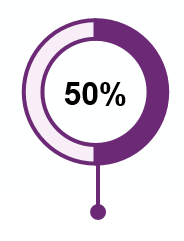 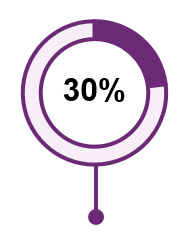 Để đạt được tiến độ ở các hạng mục này, NDIA dự kiến hoàn thành:Đến trước 12/2020Khởi xướng nhóm cố vấn LGBTIQA+Hoàn thành kế hoạch truyền thôngĐánh giá thực hành bao hàm của chúng tôiTham gia vào bốn sự kiện cộng đồng trên toàn quốcTruyền bá Chiến lược LGBTIQA+ tới các Đối tác trong Cộng đồng (PITC) của chúng tôi.Khởi xướng Nhà Quán quân LGBTIQA+ ở cấp độ quản lý cấp caoĐến trước 12/2021Xây dựng một dữ liệu cơ sở để khảo sát mức độ hài lòng cho nhóm LGBTIQA+Tất cả các văn bản hướng vào đối tượng nội bộ và bên ngoài được rà soát và cập nhật thể hiện tính đại diện của LGBTIQA+Hoàn thành cơ chế khiếu nại và phản hồi bảo mật PITC hoàn thành khóa học trực tuyến về năng lực văn hóa LGBTIQA+ Báo cáo khảo sát bảo mật thực hiện với người tham gia Bắt đầu nghiên cứu khả thi cung cấp tính năng tìm kiếm người giam gia để xác định hỗ trợ thân thiện với LGBTIQA+Hoàn thành hệ thống dữ liệu NDIA để lưu trữ lựa chọn và nhận dạng giới cho người tham giaHoàn thành thông tin toàn cảnh LGBTIQA+ của người tham gia NDIS Lời cảm ơnNDIA đã tư vấn (và nhận được hỗ trợ vô giá) từ những tổ chức chuyên ngành bao gồm: Bisexual Alliance VictoriaRainbowFamily Planning NSWFirst Peoples Disability NetworkGay and Lesbian Health Victoria (GLHV) thuộc Trung Australian Research Centre in Sex, Health & Society (ARCSHS) của Đại học La TrobeNational Association of People Living with HIV/AID Australia (NAPWHA)National Ethnic Disability Alliance (NEDA)National LGBTI Health AllianceIntersex Human Rights Australia People with Disability AustraliaPositive Life NSWPride Foundation Australia (trước là GALFA)Rainbow Rights and AdvocacySydney & South Western Sydney Local Health DistrictsTransgender VictoriaVictorian Commissioner for Gender and SexualityVictorian Department of Health and Human Services Diversity UnitWomen with Disabilities AustraliaWWILD Sexual Violence Prevention Association.NDIA cũng mong muốn cảm ơn cá nhân là những người tham gia đã chia sẻ câu chuyện của họ trong khảo sát và ở các hội thảo. Những cá nhân không đề tên do các lý do bảo mật thông tin riêng tư, tuy nhiên điều này cũng không làm giảm vai trò của họ trong xây dựng Chiến lược. Những phản hồi của các tổ chức và cá nhân này về Chiến lược là vô giá, và thời gian cũng như sự cống hiến của họ được đặc biệt tán dương.Phụ lục - Thuật ngữ ‘LGBTIQA+’ chỉ một tập hợp các cộng đồng và dân số, trong đó bao gồm cả người khuyết tật. Những chữ cái trong từ viết tắt này dùng để chỉ:Đồng tính nữ (Lesbian): Nữ giới có xu hướng được lôi cuốn về cảm xúc và tình dục chính với phụ nữ khác.Đồng tính (nam) (Gay): Người có xu hướng được lôi cuốn về cảm xúc và tình dục chính với người có cùng bản dạng giới. Thuật ngữ này chủ yếu áp dụng với nam giới, mặc dù một số nữ giới và người phi giới nhị phân cũng sử dụng.Song tính (Bisexual): Người bị lôi cuốn về tình dục và/hoặc cảm xúc đối với người thuộc nhiều giới tính hay giới.Chuyển giới và đa dạng giới (Trans and gender diverse, TGD): Một thuật ngữ chung dùng để chỉ bất cứ ai với bản dạng hay biểu hiện giới khác với giới tính xác định khi sinh, hay so với kỳ vọng của xã hội. Nhóm này bao gồm người nhận là: trans, chuyển giới, chuyển giới tính, đồng giới tính, phi nhị nguyên giới, ăn mặc trái với giới tính, Sistergirls, Brotherboys, và các bản dạng riêng về văn hóa, cũng như một loạt các cách gọi về giới khác. Người TGD có thể hoặc không tiếp cận các dịch vụ để phẫu thuật chuyển giới. Điều này không giống nhau ở mọi người và không có yêu cầu nào về phẫu thuật chuyển giới để trở thành người chuyển giới và/hoặc đa dạng giới.Song tính (Intersex): Người song tính là những người sinh ra với các đặc điểm giới tính (gồm bộ phận sinh dục, tuyến sinh dục và cấu trúc gen) không trùng khớp với phân loại nhị phân thông thường hay dự kiến của cơ thể nam hay nữ. Song tính là thuật ngữ chung dùng để miêu tả sự biến thiên đa dạng của cơ thể tự nhiên. Ở một số trường hợp, những nét tiêu biểu về song tính rõ rệt khi sinh ra, ở một số trường hợp khác những đặc điểm này chỉ lộ ra khi dậy thì. Một số biến thiên song tính về gen có thể không biểu lộ rõ rệt khi sinh ra và có thể không xác định được cho đến khi dậy thì, hoặc sau này khi lập gia đình.Queer: Một thuật ngữ chung bao gồm một loạt các bản dạng giới và giới tính đa dạng, bao gồm đồng tính nam, đồng tính nữ, song tính và chuyển giới và nhiều hơn nữa.Vô tính (Asexual): Người vô tính không trải nghiệm thu hút về tình dục. Người vô tính có nhu cầu về cảm xúc giống tất cả mọi người khác và có cũng khả năng xây dựng mối quan hệ gần gũi như mọi người. Bản thân cộng đồng vô tính cũng đặc biệt đa dạng—mỗi người vô tính có trải nghiệm khác biệt về quan hệ tình cảm, sự lôi cuốn và phấn khích. Dấu ‘+’ công nhận rằng một từ viết tắt duy nhất không thể thể hiện được sự đầy đủ và đa dạng của cuộc sống cũng như bản dạng của con người. 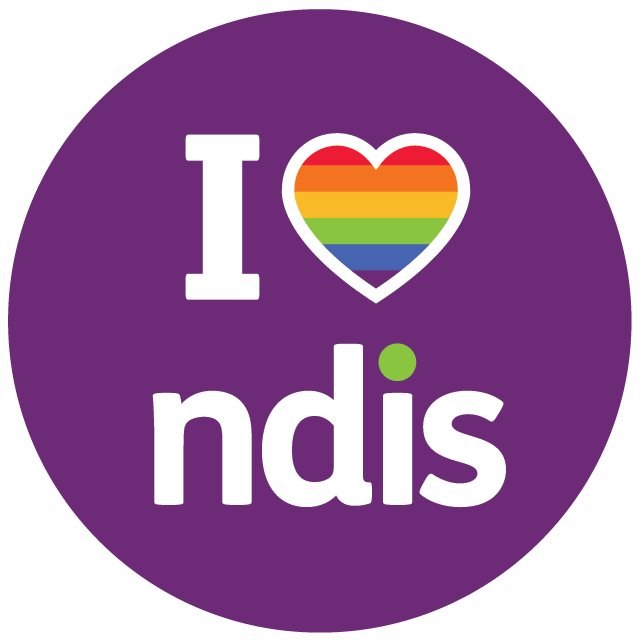 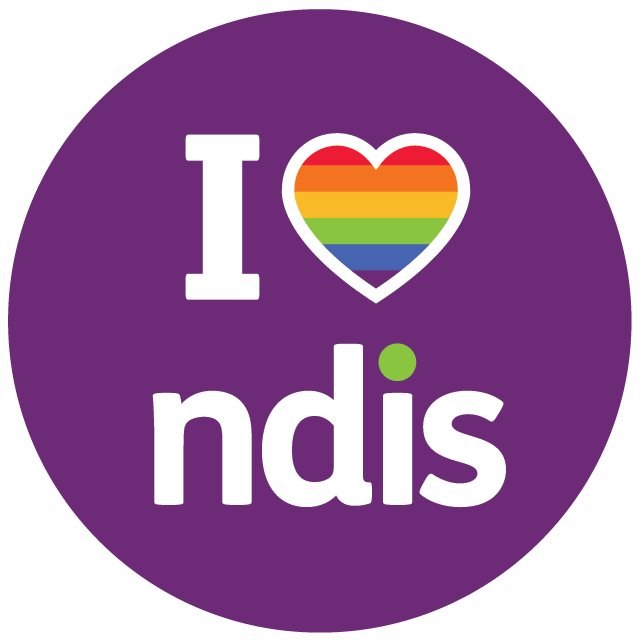 Hành độngTác độngKhóa học nâng cao nhận thức văn hóa LGBTIQA+Vào năm 2019, Cơ quan cho ra mắt mô-đun Đào tạo Nhận thức Văn hóa, Tán dương Đa dạng: Bao hàm LGBTIQA+. Đến tháng 03/2020, 6975 nhân viên và đối tác của NDIA đã hoàn thành khóa học. Một hội thảo trực tuyến cũng đang được xây dựng cho tất cả các nhân viên cung cấp dịch vụ, tập trung vào việc đưa LGBTIQA+ vào chỗ làm. Cải thiện về mức độ hài lòng của người tham gia sẽ được đánh giá bằng các kết quả khảo sát người tham gia, số lượng khiếu nại và yêu cầu tái xét ngoài kế hoạch (loại trừ các trường hợp thay đổi về hoàn cảnh).Sáng kiến mục tiêu hòa nhập cộng đồng NDIAKể từ tháng 10/2019, các đội ngũ hòa nhập cộng đồng đã tập trung đảm bảo các cộng đồng LGBTIQA+ biết tới, và cảm thấy an toàn để tiếp cận và sử dụng NDIS. Sáng kiến này bao gồm xây dựng và đẩy mạnh các mối quan hệ với các bên liên quan chủ chốt trong cộng đồng LGBTIQA+, thuyết trình, các cuộc họp, và tham gia vào các sự kiện diễu hành tự hào.Hiệu quả của các sự kiện hòa nhập cộng đồng sẽ được đánh giá thông qua số lượng sự kiện Cơ quan tham gia và các chủ đề và xu thế mới từ tham dự của các bên liên quan chủ chốt.Thông tin, Liên kết và Xây dựng Năng lực (ILC)Ở vòng trợ cấp ILC gần đấy nhất, 10 tổ chức đã nhận tài trợ cho các sáng kiến đặc biệt dành cho người khuyết tật đến từ các cộng đồng LGBTIQA+, bao gồm:Inclusion Melbourne – là tổ chức đang xây dựng các thông tin dễ tiếp cận để hỗ trợ bao hàm và kết nối các cộng đồng LGBTIQA+ với các dịch vụ đa dạngRaising Children Network – là mạng lưới đang phát triển các nguồn thông tin trực tuyến để hỗ trợ các bậc phụ huynh và gia đình, trong đó có cả phụ huynh LGBTIQA+Hiệu quả sẽ được đánh giá thông qua các báo cáo đánh giá ILC.Quảng bá những ngày LGBTIQA+ nổi bậtNDIA đã tận dụng cơ hội để tích cực tiếp cận với các sự kiện quan trọng trong lịch LGBTIQA+ để nâng cao nhận thức và thúc đẩy bao hàm, bao gồm phổ biến một loạt các tài liệu có nội dung về LGBTIQA+ với nhãn hiệu NDIA. NDIA đã tích cực góp mặt tại:Lễ diễu hành Mardi Gras, 2017, 2018 & 2019. Ngày Quốc tế Chống Kỳ thị Người đồng tính, Chuyển giới và Song tính (IDAHOBIT), tháng 05/2019. Ngày Nào ta cùng Tím (Wear it Purple Day), tháng 08/2019. Geelong Rainbow Festival Fair Day, tháng 02/2020.ChillOut Festival, tháng 03/2020.Mạng lưới Phụ trợ NDIAMạng lưới Phụ trợ NDIA LGBTIQA+ đang được xây dựng cho nhân viên để cung cấp kiến thức chuyên ngành và chia sẻ kinh nghiệm, và hỗ trợ sâu hơn những cá nhân thuộc về các cộng đồng LGBTIQA+.Hiệu quả sẽ được đánh giá thông qua các kết quả điều tra dân số thường niên liên quan đến tính đa dạng và bất kỳ chủ đề nào tồn tại trong Mạng lưới.Hành độngKết quả Đầu raHạn hoàn thànhCải thiện văn hóa và thái độ của tổ chức chúng tôiCải thiện văn hóa và thái độ của tổ chức chúng tôiCải thiện văn hóa và thái độ của tổ chức chúng tôiXây dựng một nhóm cố vấn LGBTIQA+Xây dựng nhóm công tác để cung cấp tư vấn liên tục về tiến hành và đánh giá chiến lượcTháng 10/2020Xây dựng một nhóm cố vấn LGBTIQA+Bắt đầu các buổi làm việc hàng quý để thảo luận tiến độ và chia sẻ ý tưởng/vấn đềTháng 11/2020Cải thiện thực hành bao gồm để: Nhân viên tuyến đầu của chúng tôi hiểu cách thức tương tác với người tham gia LGBTIQA+ một cách tôn trọng.Nhà cung cấp có đăng bạ hiểu về chiến lược và mong đợi của Cơ quan LGBTIQA+ về cách thức tương tác một cách tôn trọng với người tham gia là LGBTIQA+ Tiến hành kiểm toán Cơ quan sử dụng 'Công cụ Kiểm toán Thực hành Bao hàm LGBTI' từ Sức khỏe Cầu vồng Victoria (Rainbow Health Victoria)Tháng 12/2020Cải thiện thực hành bao gồm để: Nhân viên tuyến đầu của chúng tôi hiểu cách thức tương tác với người tham gia LGBTIQA+ một cách tôn trọng.Nhà cung cấp có đăng bạ hiểu về chiến lược và mong đợi của Cơ quan LGBTIQA+ về cách thức tương tác một cách tôn trọng với người tham gia là LGBTIQA+ Bước tiến về Ăn mừng Đa dạng: đào tạo trực tuyến LGBTIQA+ từ 'khuyến nghị' thành 'bắt buộc'Tháng 07/2020Cải thiện thực hành bao gồm để: Nhân viên tuyến đầu của chúng tôi hiểu cách thức tương tác với người tham gia LGBTIQA+ một cách tôn trọng.Nhà cung cấp có đăng bạ hiểu về chiến lược và mong đợi của Cơ quan LGBTIQA+ về cách thức tương tác một cách tôn trọng với người tham gia là LGBTIQA+ 80% nhân viên hoàn thành khóa đào tạoTháng 12/2020Cải thiện thực hành bao gồm để: Nhân viên tuyến đầu của chúng tôi hiểu cách thức tương tác với người tham gia LGBTIQA+ một cách tôn trọng.Nhà cung cấp có đăng bạ hiểu về chiến lược và mong đợi của Cơ quan LGBTIQA+ về cách thức tương tác một cách tôn trọng với người tham gia là LGBTIQA+ Xác nhận  PITC thực hiện đào tạo trực tuyến về Kỹ năng văn hóa LGBTIQA+ của Cơ quan, hoặc bằng chứng đã hoàn thành khóa học tương đươngTháng 03/2021Cải thiện thực hành bao gồm để: Nhân viên tuyến đầu của chúng tôi hiểu cách thức tương tác với người tham gia LGBTIQA+ một cách tôn trọng.Nhà cung cấp có đăng bạ hiểu về chiến lược và mong đợi của Cơ quan LGBTIQA+ về cách thức tương tác một cách tôn trọng với người tham gia là LGBTIQA+ Cung cấp bản sao điện tử của Chiến lược LGBTIQA+ cho tất cả các nhà cung cấp có đăng bạTháng 07/2020Khởi xướng một Nhà Quán quân LGBTIQA+ được công nhận ở cấp độ Quản lý Cấp cao. Nhà Quán quân LGBTIQA+ được xác nhận Tháng 08/2020Khởi xướng một Nhà Quán quân LGBTIQA+ được công nhận ở cấp độ Quản lý Cấp cao. Tham dự ít nhất một sự kiện bên ngoài với vai trò Nhà Quán quân LGBTIQA+ của NDIATháng 12/2020Khởi xướng một Nhà Quán quân LGBTIQA+ được công nhận ở cấp độ Quản lý Cấp cao. Tham dự ít nhất một buổi họp của nhóm công tác LGBTIQA+Tháng 12/2020Cải thiện phương pháp tiếp cận của chúng tôi về hòa nhậpCải thiện phương pháp tiếp cận của chúng tôi về hòa nhậpCải thiện phương pháp tiếp cận của chúng tôi về hòa nhậpXây dựng một chiến lược truyền thông và tiếp cận với cộng đồng LGBTIQA+.  Hoàn thành chiến lược truyền thông và tiếp cậnTháng 09/2020Thực hiện một cuộc khảo sát trực tuyến độc lập với người tham gia là LGBTIQA+ để hiểu rõ hơn về trải nghiệm NDIS của họ và xác định những cải thiện cần thiết.Bổ sung câu hỏi vào khảo sát trải nghiệm người tham gia của Cơ quan để thu thập trải nghiệm của người LGBTIQA+Tháng 11/2020Thực hiện một cuộc khảo sát trực tuyến độc lập với người tham gia là LGBTIQA+ để hiểu rõ hơn về trải nghiệm NDIS của họ và xác định những cải thiện cần thiết.Xây dựng báo cáo dữ liệu cơ sở mức độ thỏa mãn cho cộng đồng LGBTIQA+Tháng 1/2021Thực hiện một cuộc khảo sát trực tuyến độc lập với người tham gia là LGBTIQA+ để hiểu rõ hơn về trải nghiệm NDIS của họ và xác định những cải thiện cần thiết.Chuẩn bị và đệ trình báo cáoTháng 03/2021Cải thiện đại diện và tham giaCải thiện đại diện và tham giaCải thiện đại diện và tham giaĐảm bảo tính phù hợp về văn hóa của các thông tin và nguồn dữ liệu nội bộ và bên ngoài của Cơ quan đối với người khuyết tật và các cộng đồng LGBTIQA+. Xác định nguyên tắc soạn thảo và truyền thông được bao gồm trong hướng dẫn phong cách Cơ quanTháng 09/2020Đảm bảo tính phù hợp về văn hóa của các thông tin và nguồn dữ liệu nội bộ và bên ngoài của Cơ quan đối với người khuyết tật và các cộng đồng LGBTIQA+. Tất cả các văn bản hướng tới đối tượng bên ngoài được rà soát và cập nhật nếu cầnTháng 02/2021Đảm bảo tính phù hợp về văn hóa của các thông tin và nguồn dữ liệu nội bộ và bên ngoài của Cơ quan đối với người khuyết tật và các cộng đồng LGBTIQA+. Văn bản hướng tới đối tượng nội bộ được rà soát và cập nhật nếu cầnTháng 02/2021Đảm bảo cơ chế phản hồi, bình luận và khiếu nại an toàn về văn hóa thông qua cho phép chúng được đệ trình bảo mật.Cơ chế phản hồi, bình luận và khiếu nại bao gồm lựa chọn đệ trình 'Tôi mong muốn phản ánh của mình được bảo mật'Tháng 03/2021Xây dựng một tính năng tìm kiếm để người tham gia xác định dịch vụ địa phương nào đủ năng lực cung cấp hỗ trợ thân thiện với LGBTIQA+. Thực hiện nghiên cứu khả thi của việc xây dựng một tính năngTháng 12/2021Xây dựng một tính năng tìm kiếm để người tham gia xác định dịch vụ địa phương nào đủ năng lực cung cấp hỗ trợ thân thiện với LGBTIQA+. Tính năng được thử nghiệm và khởi động (tùy vào tính khả thi)Tháng 12/2022Phù hợp với Chiến lược Đầu tư ILC 2019-2020, tiếp tục đầu tư vào các hoạt động ILC nhắm vào người mang khuyết tật LGBTIQA+ và đánh giá tác động.Chiến lược Đầu tư ILC và đánh giáTiếp tụcTăng cường thu thập và đánh giá dữ liệu Tăng cường thu thập và đánh giá dữ liệu Tăng cường thu thập và đánh giá dữ liệu Cập nhật hệ thống dữ liệu NDIA để lưu trữ thông tin chính xác, và đảm bảo lựa chọn mô tả bản thân, danh xưng và giới của người tham gia thống nhất với các bộ chính phủ Khối Thịnh vượng chung khác.Hệ thống vận hành NDIS có thể tìm kiếm dữ liệu liên quan đến người LGBTIQA+ khuyết tậtTháng 12/2021Cập nhật hệ thống dữ liệu NDIA để lưu trữ thông tin chính xác, và đảm bảo lựa chọn mô tả bản thân, danh xưng và giới của người tham gia thống nhất với các bộ chính phủ Khối Thịnh vượng chung khác.NDIA cải thiện thu thập thông tin liên quan đến nhóm LGBTIQA+, cho phép cải thiện tính số lượng người tham gia là LGBTIQA+; trải nghiệm của họ với NDIS; và tác động của các chương trình hay sự tham gia của Cơ quan quản lý Tháng 12/2021Thực hiện phân tích các dữ liệu sẵn có và tìm kiếm thông tin đầu vào từ cộng đồng  LGBTIQA+ để nắm bắt được một bức tranh toàn cảnh về người tham gia Chương trình là người LGBTIQA+.Phân tích dữ liệu và chuẩn bị báo cáoTháng 12/2021